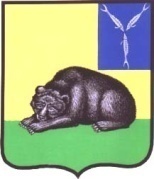 ГЛАВА
       МУНИЦИПАЛЬНОГО ОБРАЗОВАНИЯ ГОРОД ВОЛЬСКВОЛЬСКОГО  МУНИЦИПАЛЬНОГО РАЙОНАСАРАТОВСКОЙ ОБЛАСТИП О С Т А Н О В Л Е Н И Еот 13.02.2018 г. 				№ 8                                         г. ВольскОб утверждении перечня общественных территорий МО г. Вольск для голосованияВ соответствии с постановлением главы муниципального образования город Вольск от 29.12.2017 года № 25 «О порядке организации и проведения голосования по общественным территориям муниципального образования город Вольск», протоколом заседания общественной комиссии по рассмотрению предложений о включении в муниципальную программу «Формирование комфортной городской среды муниципального образования город Вольск на 2018 - 2022 годы» территорий, подлежащих обязательному благоустройству в 2018 году, ст. 29  Устава муниципального образования город Вольск, ПОСТАНОВЛЯЮ:1. Утвердить перечень общественных территорий МО г. Вольск, представленных на голосование:Сквер Х-летия Октября г. Вольска (обустройство фонтана)Сквер, парк, спортивные и детские площадки п. Привольский Сквер, парк, спортивные и детские площадки п. Северный Площадки для воркаута во всех микрорайонах города2.	Назначить голосование по общественным территориям МО г. Вольск, представленных на голосование, на 18 марта 2018 года с 08.00 часов до 20.00 часов по местному времени.Глава муниципального образования город Вольск    						         В.В.Гуменюк